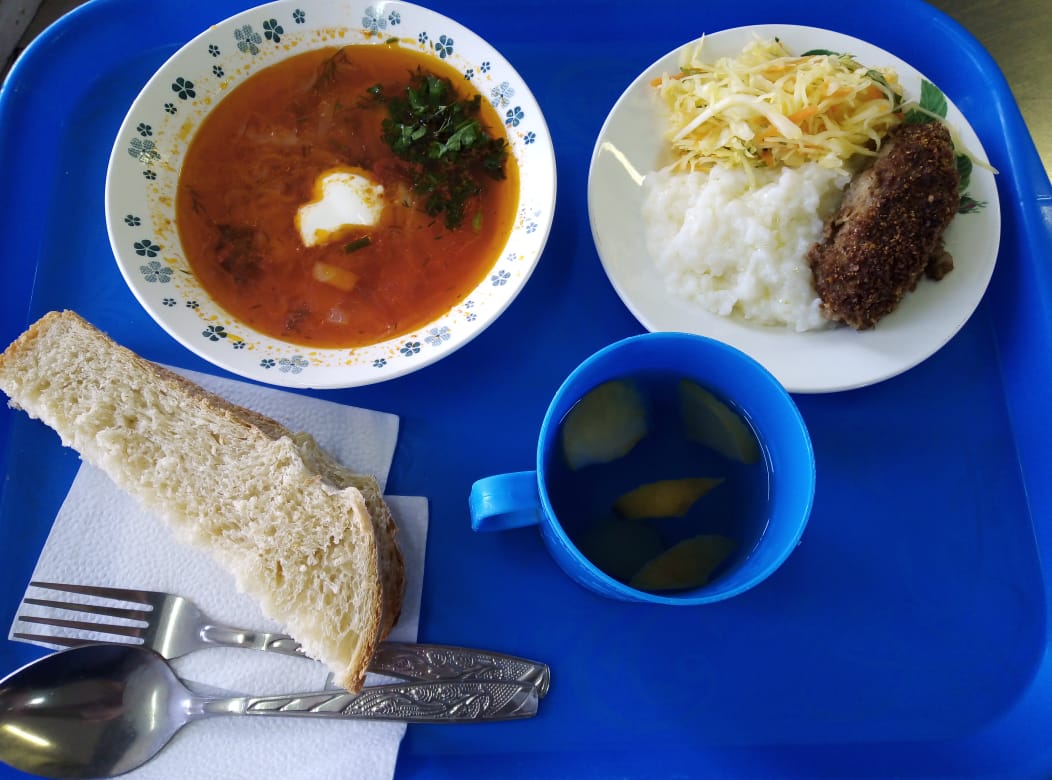 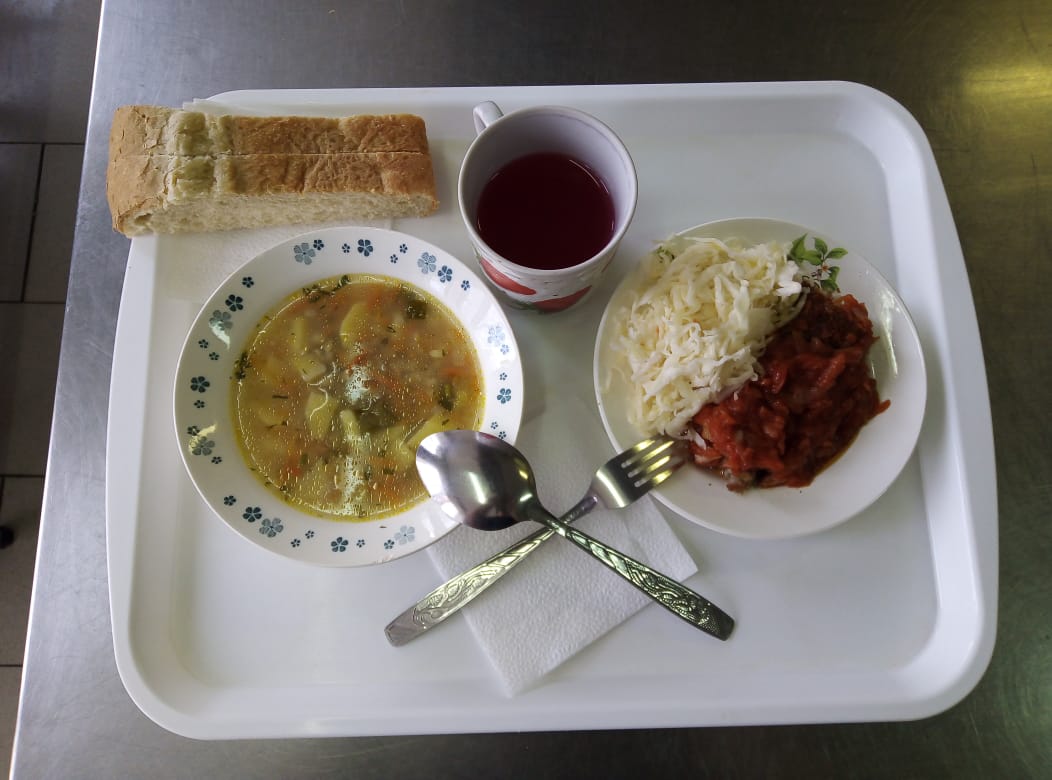 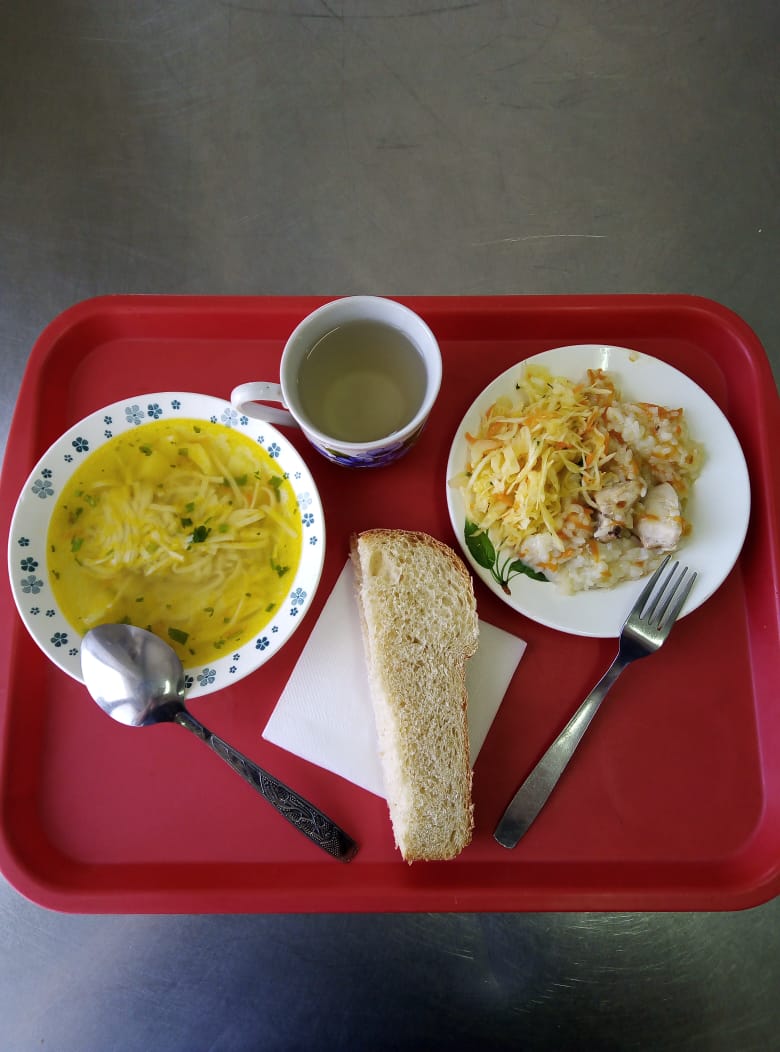 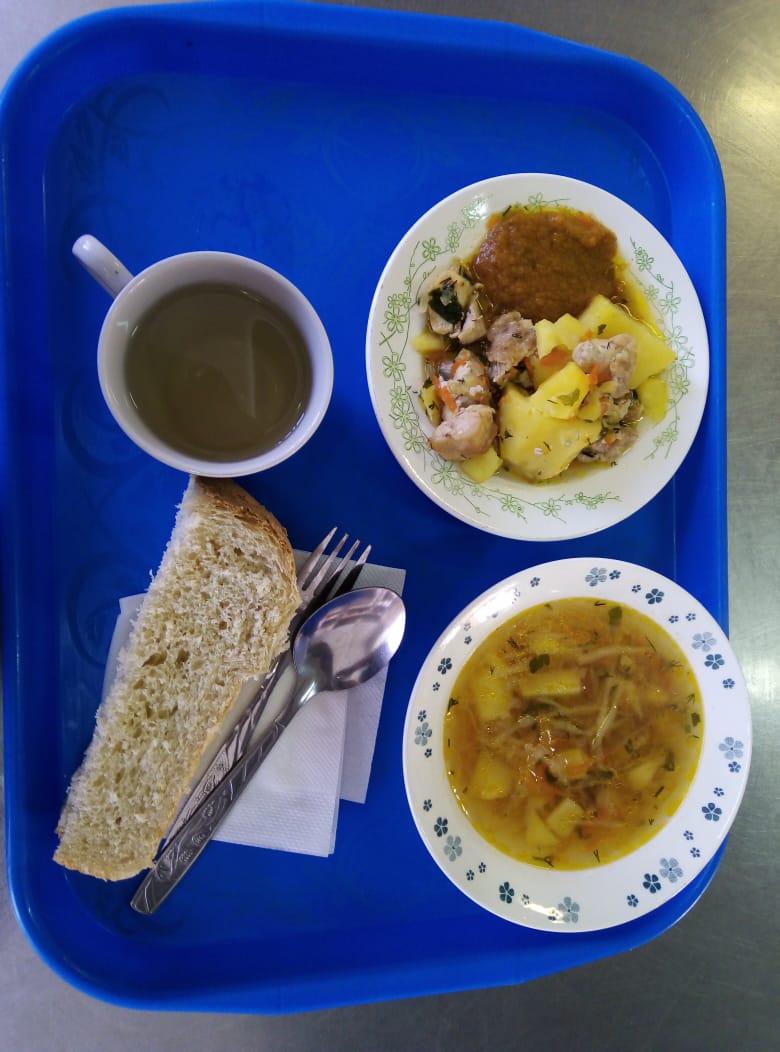 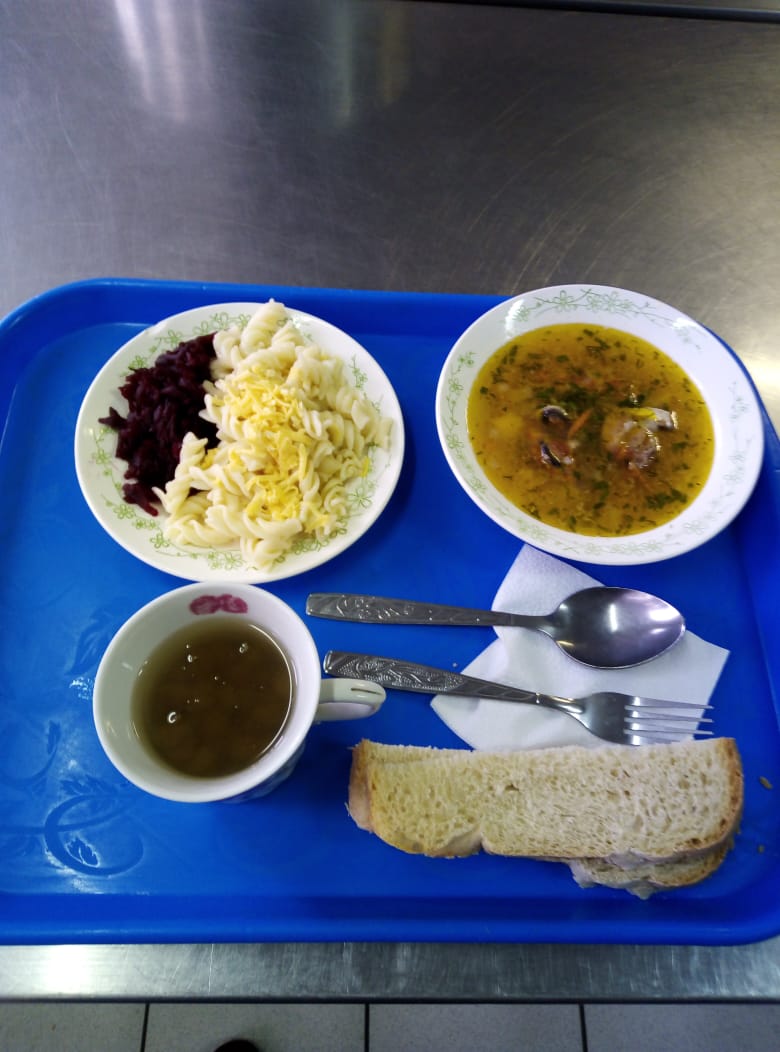 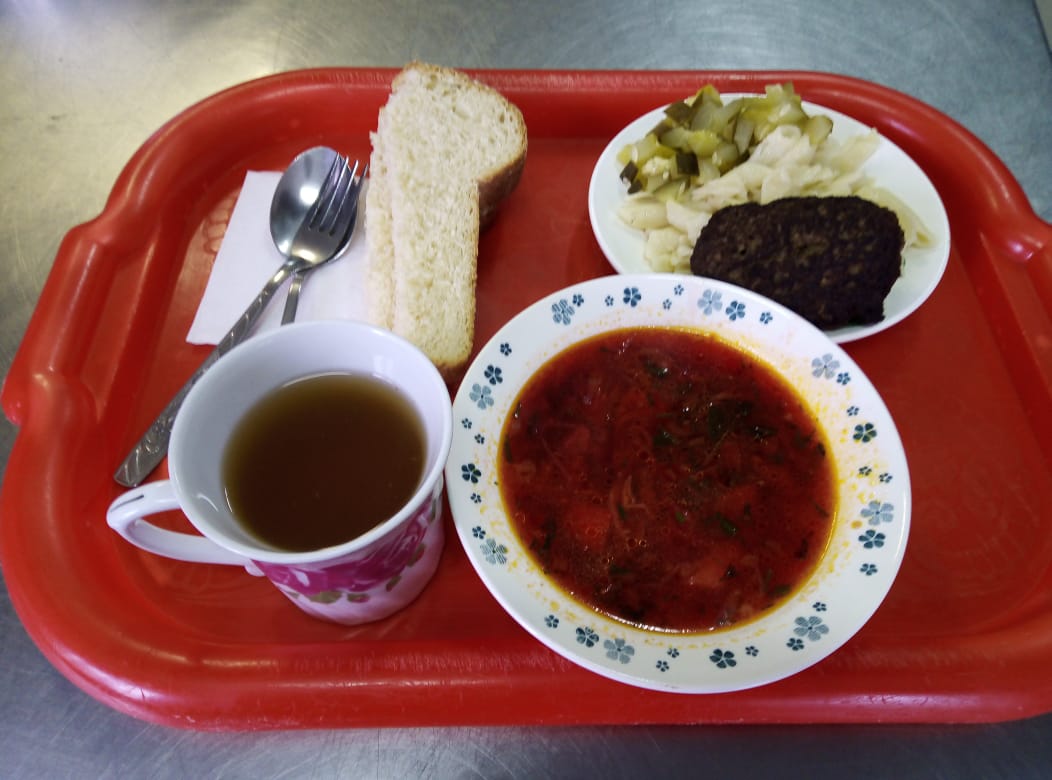 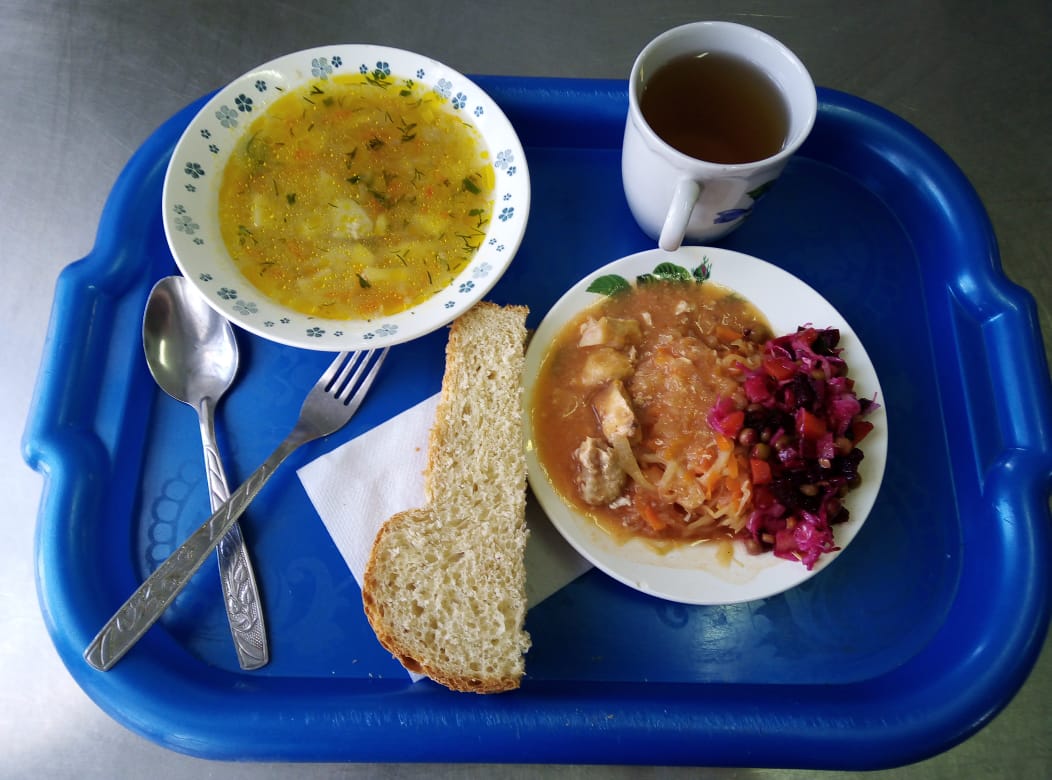 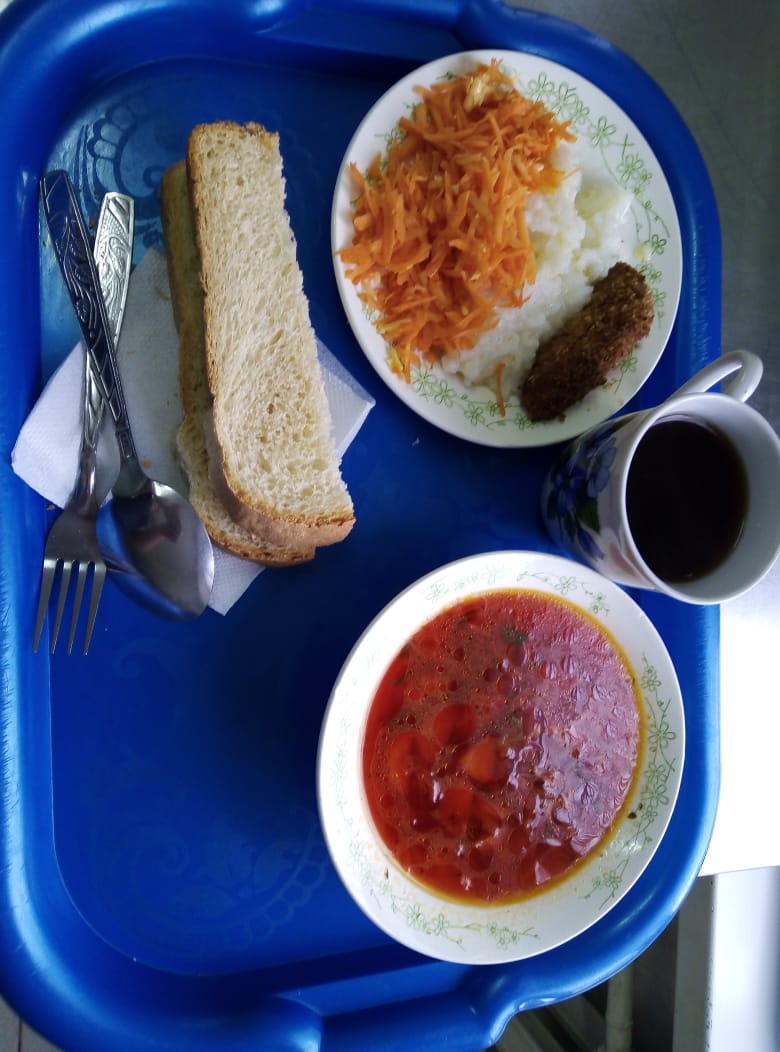 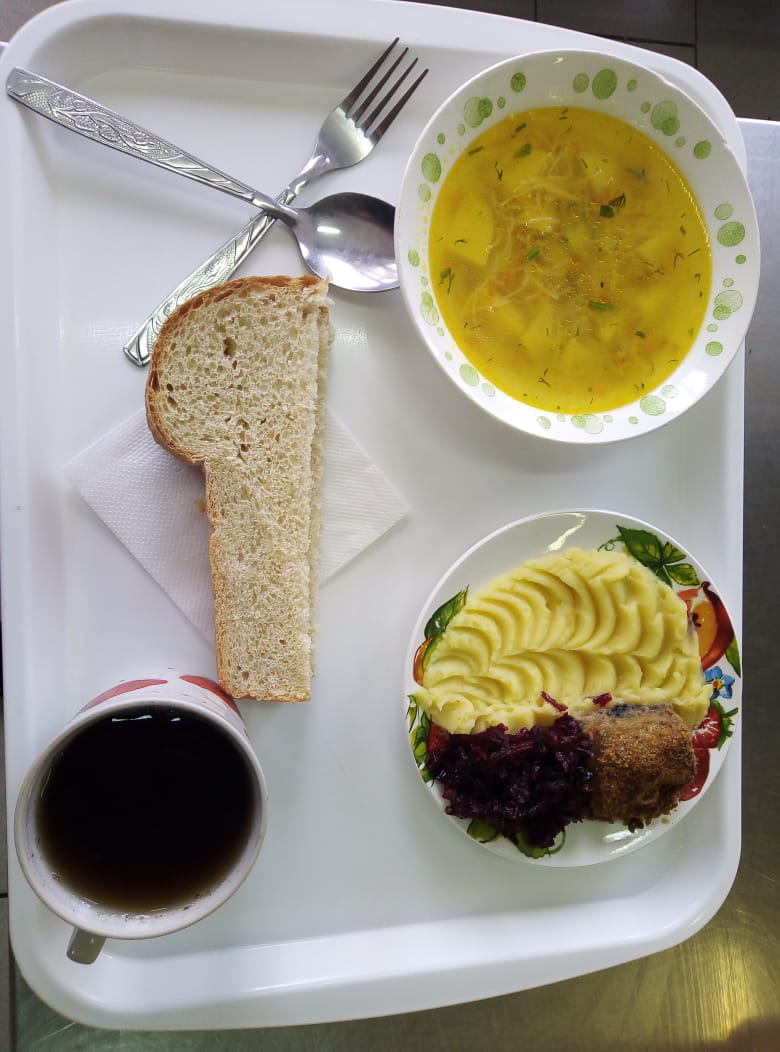 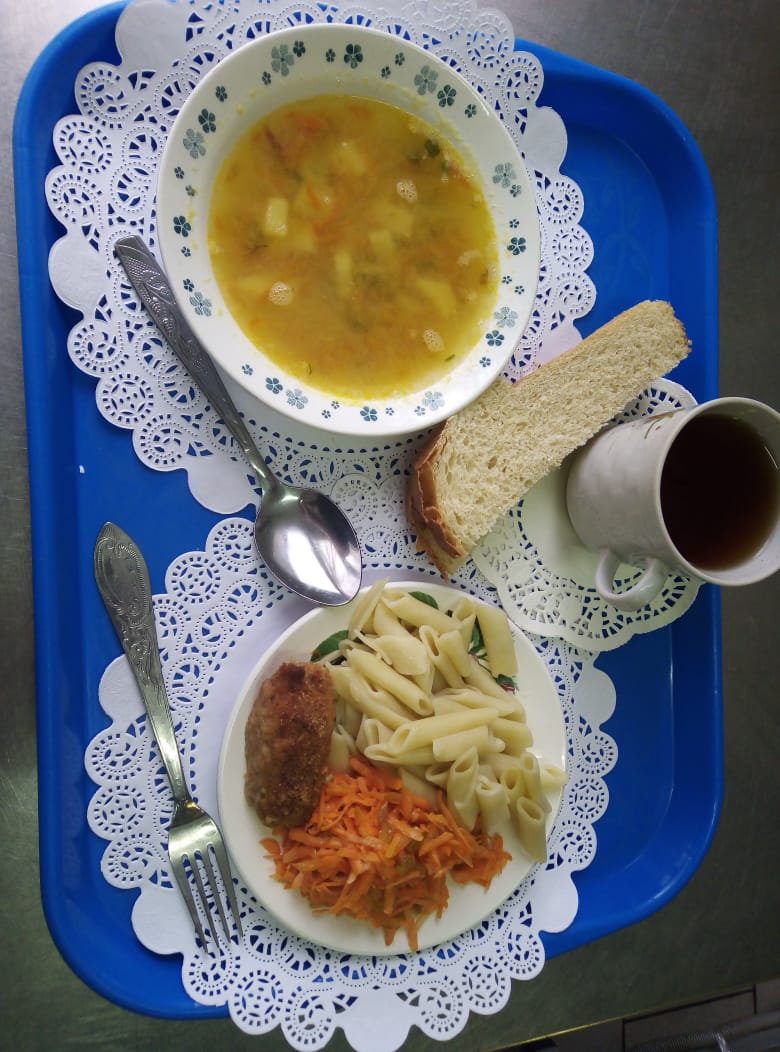 День/неделя: Понедельник-1Масса порцииПищевые вещества (г)Пищевые вещества (г)Пищевые вещества (г)Энергетическая ценность (ккал)День/неделя: Понедельник-1Масса порцииБЖУЭнергетическая ценность (ккал)День/неделя: Понедельник-1ЗавтракСуп молочный с макаронными изделиями2005,734,7420,93150,15Чай с сахаром 200/1220011,9847,89Сыр порционный204,094,600,4960,00Масло порциями100,087,250,1366,09 Хлеб пшеничный400,3229,000,52264,36Фрукты (яблоки)1500,600,6014,7070,50Итого за Завтрак62010,8246,1848,75658,99ОбедСалат из свежей капусты601,223,076,4659,10Борщ из свежей капусты с картофелем2502,015,1713,74110,49Биточек мясной (говядина)9014,6014,2813,68241,75Сметана100,261,500,3616,20Рис отварной1503,802,7240,00199,65Компот из свежих яблок 200/122000,160,1615,9066,68 Хлеб пшеничный302,280,2713,8666,30Итого за Обед83027,2727,69121,33845,50Ежедневное меню Дата: 12.04.2021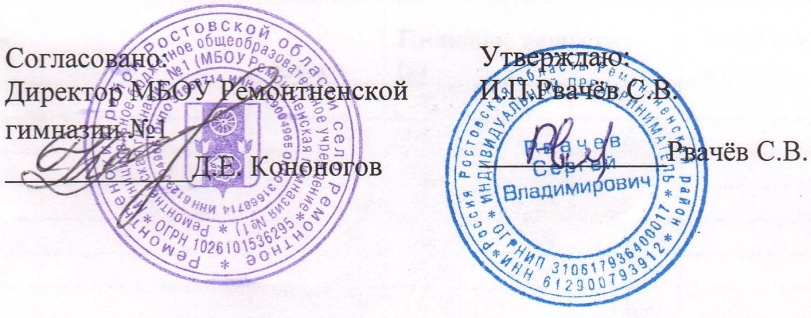 Ежедневное меню Дата: 13.04.2021День/неделя: Вторник-1 Масса порцииПищевые вещества (г)Пищевые вещества (г)Пищевые вещества (г)Энергетическая ценность ценностьЗавтракБЖУОмлет натуральный запеченный с колбасой и помидорами16016,4618,5073,307246,067 Горошек зеленый консервированный300,930,061,9512,00Какао на молоке2005,714,8020,82150,86Булочка с орехами пониженной калорийности405,455,7332,28202,74 Хлеб пшеничный201,580,209,6647,00 Фрукты (киви)1000,400,3010,3047,00Итого за Завтрак55030,52929,59778,319705,665ОбедСалат из свежих помидоров и огурцов600,473,081,5036,24Рассольник ленинградский (на курином бульоне)25010,803,6317,25145,55Рыба, тушённая с овощами, (горбуша) 90/10019017,5410,325,24184,69Кисель из вишни 200/112000,260,0425,07102,09Хлеб пшеничный302,280,2713,8666,30Хлеб ржано-пшеничный402,930,5317,3385,33Итого за Обед77034,2817,8880,25620,20Ежедневное меню Дата: 14.04.2021Ежедневное меню Дата: 15.04.2021День/неделя: Четверг-1День/неделя: Четверг-1 МассаПищевые вещества (г)Пищевые вещества (г)Пищевые вещества (г) Энергетическая ценностьЗавтракЗавтракБЖУЗапеканка творожная с морковьюЗапеканка творожная с морковью16019,3311,0325,26281,81 Сметана Сметана150,392,250,5424,30Кофейный напиток с молокомКофейный напиток с молоком2003,903,0017,28107,88Сыр порционныйСыр порционный204,094,600,4960,00Фрукты (мандарины)Фрукты (мандарины)1000,800,207,5038,00 Хлеб пшеничный 30 Хлеб пшеничный 30403,040,3618,4888,4Итого за Завтрак535,0031,5521,4369,55600,39ОбедОбедСалат  из свежих помидоровСалат  из свежих помидоров600,663,102,0840,09Щи из свежей капусты с картофелемЩи из свежей капусты с картофелем2502,153,2010,2779,83Оладьи из печени с морковьюОладьи из печени с морковью9013,308,9610,64177,33Макаронные изделия отварныеМакаронные изделия отварные1505,632,8435,99192,21 Хлеб пшеничный Хлеб пшеничный302,280,2713,8666,30Компот из св/мор ягод (черн.смор.)200/15Компот из св/мор ягод (черн.смор.)200/152000,230,0517,6268,59Итого за Обед   Итого за Обед   82027,1818,94107,79709,69День/неделя: Среда-1День/неделя: Среда-1 МассаПищевые вещества (г)Пищевые вещества (г)Пищевые вещества (г) Энергетическая ценностьЗавтракЗавтракБЖУШницель мяснойШницель мясной9014,6014,2813,68241,75Соус томатныйСоус томатный300,530,742,3818,87Картофельное пюреКартофельное пюре1503,333,2822,66133,89Помидоры св.порционныеПомидоры св.порционные300,330,061,147,20Хлеб пшеничныйХлеб пшеничный403,040,3618,4888,40 Мармелад Мармелад150,0211,9148,15Чай с лимономЧай с лимоном2070,060,0112,1950,27Итого за Завтрак56221,9018,7282,44588,53ОбедОбедСалат из моркови, яблок и апельсиновСалат из моркови, яблок и апельсинов600,653,106,5557,95Суп-лапша домашняяСуп-лапша домашняя25013,292,8614,53137,04Плов с мясом птицы (куры)Плов с мясом птицы (куры)20021,8319,9537,54418,00Сок фруктовыйСок фруктовый2001,000,2020,2092,00Хлеб пшеничныйХлеб пшеничный302,280,2713,8666,30Итого за ОбедИтого за Обед78041,9926,91110,00856,63Ежедневное меню Дата: 16.04.2021День/неделя: Пятница-1МассаПищевые вещества (г)Пищевые вещества (г)Пищевые вещества (г) Энергетическая ценностьЗавтракБЖУ Энергетическая ценностьГуляш из говядины9017,0218,742,41246,47Огурец свежий300,100,031,107,00Каша гречневая рассыпчатая 1508,692,2839,40212,52Чай с лимоном2070,060,0112,1950,27 Хлеб пшеничный201,580,209,6647,00Булочка с орехами пониженной калорийности405,455,7332,28202,74Итого за Завтрак53732,9026,9997,04766,00ОбедСалат из свеклы отварной600,862,065,0241,92Уха ростовская2509,595,6819,46168,18Макаронные изделия отварные с сыром 140/101507,916,1333,89223,08Компот из изюма2000,460,1028,13116,10Хлеб пшеничный302,280,2713,8666,30Итого за Обед730,0024,0314,77117,69700,91Ежедневное меню Дата: 19.04.2021День/неделя: Понедельник-2День/неделя: Понедельник-2 МассаПищевые вещества (г)Пищевые вещества (г)Пищевые вещества (г) Энергетическая ценностьЗавтракЗавтракБЖУ Энергетическая ценностьПомидоры св.порционныеПомидоры св.порционные300,330,061,147,20Тефтели рыбные (горбуша)Тефтели рыбные (горбуша)10010,868,2512,31167,36Картофельное пюреКартофельное пюре1503,333,2822,66133,89Какао на молокеКакао на молоке2005,714,8020,82150,86 Пастила ванильная Пастила ванильная150,0812,0048,60 Хлеб пшеничный 30 Хлеб пшеничный 30403,040,3618,4888,4Итого за Завтрак535,0023,3416,7587,41596,31ОбедОбедВинегрет овощнойВинегрет овощной600,763,094,0147,48Суп крестьянский с крупой (на курином бульоне)Суп крестьянский с крупой (на курином бульоне)25010,963,5910,83120,07БефстрогановБефстроганов9014,0815,024,44209,35Капуста тушенаяКапуста тушеная1503,903,1113,94101,95 Сок фруктовый Сок фруктовый2001,000,2020,2092,00 Хлеб пшеничный Хлеб пшеничный402,930,5317,3385,33Итого за ОбедИтого за Обед820,0035,9125,8284,60722,48Всего за Понедельник-2Всего за Понедельник-21355,0059,2542,57172,011318,80Ежедневное меню Дата: 20.04.2021День/неделя: Вторник-2День/неделя: Вторник-2 МассаПищевые вещества (г)Пищевые вещества (г)Пищевые вещества (г) Энергетическая ценностьЗавтракЗавтракБЖУ Энергетическая ценностьСырники с морковьюСырники с морковью18521,6216,3424,19334,67Соус ягодныйСоус ягодный150,050,018,6235,04Чай с лимономЧай с лимоном2070,060,0112,1950,27Хлеб пшеничныйХлеб пшеничный403,040,3618,4888,40Фрукты (яблоки)Фрукты (яблоки)1500,600,6014,7070,50Итого за Завтрак597,0025,3717,3278,18578,88ОбедОбедСалат из моркови с сыромСалат из моркови с сыром604,136,692,6288,43Борщ с картофелем и фасольюБорщ с картофелем и фасолью2502,733,3114,0597,86Фрикадельки из мяса птицыФрикадельки из мяса птицы9024,3222,527,11328,92Рис отварнойРис отварной1503,802,7240,00199,65Компот из свежих яблок200/12Компот из свежих яблок200/122000,160,1615,9066,68Хлеб пшеничныйХлеб пшеничный302,280,2713,8666,30Итого за ОбедИтого за Обед820,0040,3636,19110,87933,17Всего за Вторник-2Всего за Вторник-21417,0065,7453,51189,051512,05Ежедневное меню Дата: 21.04.2021День/неделя: Среда-2День/неделя: Среда-2МассаПищевые вещества (г)Пищевые вещества (г)Пищевые вещества (г) Энергетическая ценностьЗавтракЗавтракБЖУ Энергетическая ценность Перец болгарский Перец болгарский300,390,031,477,81Запеканка картофельная с печеньюЗапеканка картофельная с печенью20021,588,7138,57320,47Соус сметанный с томатомСоус сметанный с томатом300,571,232,2622,70Какао на молокеКакао на молоке2005,714,8020,82150,86Булочка с орехами пониженной калорийностиБулочка с орехами пониженной калорийности405,455,7332,28202,74Хлеб пшеничныйХлеб пшеничный201,580,209,6647,00Итого за Завтрак520,0035,2820,69105,05751,58ОбедОбедСалат из свеклы с черносливом орехамиСалат из свеклы с черносливом орехами601,997,347,91106,08Суп картофельный с вермишелью (на курином бульоне)Суп картофельный с вермишелью (на курином бульоне)25010,803,6921,09161,10Котлета рыбная (минтай)Котлета рыбная (минтай)10013,044,9115,44158,78Картофельное пюреКартофельное пюре1503,333,2822,66133,89Компот из сухофруктов200/12Компот из сухофруктов200/122000,780,0622,1293,28 Хлеб пшеничный Хлеб пшеничный302,280,2713,8666,30Итого за ОбедИтого за Обед830,0035,1520,07120,41804,77Всего за Среда-21350,0070,4340,77225,461556,35Ежедневное меню Дата: 22.04.2021День/неделя: Четверг-2День/неделя: Четверг-2МассаПищевые вещества (г)Пищевые вещества (г)Пищевые вещества (г) Энергетическая ценностьЗавтракЗавтракБЖУ Энергетическая ценностьОгурец свежийОгурец свежий300,100,031,107,00Тефтели куриные (куры)Тефтели куриные (куры)9012,2712,8111,97212,65Каша гречневая рассыпчатая Каша гречневая рассыпчатая 1508,692,2839,40212,52Кофейный напиток с молокомКофейный напиток с молоком2003,903,0017,28107,88МармеладМармелад150,0211,9148,15Хлеб пшеничныйХлеб пшеничный403,040,3618,4888,40Итого за Завтрак525,0028,0118,48100,14676,60ОбедСалат картофельный с зелёным горошкомСалат картофельный с зелёным горошком601,064,166,0266,11Суп из овощейСуп из овощей2501,855,2611,0699,46Жаркое по-домашнему (свинина)Жаркое по-домашнему (свинина)20014,9320,4820,81328,02Сок фруктовыйСок фруктовый2001,000,2020,2092,00Хлеб пшеничныйХлеб пшеничный302,280,2713,8666,30Итого за ОбедИтого за Обед780,0024,0530,8989,29737,23Всего за Четверг-2Всего за Четверг-21305,0052,0649,38189,421413,83Ежедневное меню Дата: 23.04.2021День/неделя: Пятница-2День/неделя: Пятница-2МассаПищевые вещества (г)Пищевые вещества (г)Пищевые вещества (г) Энергетическая ценностьЗавтракЗавтракБЖУ Энергетическая ценностьКаша молочная "Дружба"200/5Каша молочная "Дружба"200/52057,568,1434,25241,61Чай с сахаром200/12Чай с сахаром200/1220011,9847,89Масло порционноМасло порционно100,087,250,1366,09Сыр порционныйСыр порционный204,094,600,4960,00 Хлеб пшеничный Хлеб пшеничный403,040,3618,4888,40 Фрукты (груша) Фрукты (груша)1500,60,4515,4570,5Итого за Завтрак625,0015,3720,8080,78574,49ОбедОбедСалат из моркови с изюмомСалат из моркови с изюмом600,785,0910,5992,33Суп картофельный с горохом (на курином бульоне)Суп картофельный с горохом (на курином бульоне)2505,875,5519,28150,87Котлеты рубленые из мяса птицы (куры)Котлеты рубленые из мяса птицы (куры)9014,2713,7113,32234,00Макаронные изделия отварныеМакаронные изделия отварные1505,632,8435,99192,21Компот из свежих яблок200/12Компот из свежих яблок200/122000,160,1615,9066,68Хлеб пшеничныйХлеб пшеничный302,280,2713,8666,30Хлеб ржано-пшеничныйХлеб ржано-пшеничный402,930,5317,3385,33Соус молочныйСоус молочный300,782,592,8637,95Итого за ОбедИтого за Обед850,0032,7130,74129,13925,66Всего за Пятница-2Всего за Пятница-21475,0048,0851,54209,911500,15